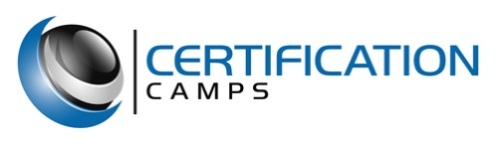 Microsoft Business Intelligence Bootcamp CoursesBootcamp Title – MCSA: Business Intelligence (1 Cert)
Number of Days – 6 
Number of Exams – 2
Number of Certifications – 1
Cost - $5,595
Certifications:MCSE: Business Intelligence
Exams:70-466: Implementing Data Models and Reports with Microsoft SQL 70-467: Designing Business Intelligence Solutions with Microsoft SQL ServerCourse Description:The MCSE Data Platform certification boot camp is a 6 day comprehensive deep dive into the SQL Server covering topics such as implementing, developing and designing. This instructor led face to face training camp will teach you the skills needed to support a Data Platform environment.Class Objectives (Following information customized from Microsoft Learning Test Objectives)Module 1: Introduction to Business Intelligence and Data ModelingAs a SQL Server database professional, you may be required to participate in, or perhaps even lead, a project with the aim of implementing an effective enterprise BI solution. Therefore, it is important that you have a good understanding of the various elements that comprise a BI solution, the business and IT personnel typically involved in a BI project, and the Microsoft products that you can use to implement the solution.LessonsIntroduction to Business IntelligenceThe Microsoft Enterprise BI PlatformLab : Exploring a BI SolutionAfter completing this module, you will be able to:Describe the elements of a typical BI solution.Select appropriate Microsoft technologies for a BI solution.Describe key considerations for planning a BI project.Module 2: Creating Multidimensional DatabasesThis module provides an introduction to multidimensional databases and introduces the core components of an Online Analytical Processing (OLAP) cube.LessonsIntroduction to Multidimensional AnalysisCreating Data Sources and Data Source ViewsCreating a CubeOverview of Cube SecurityLab : Creating a Multidimensional DatabaseAfter completing this module, you will be able to:Describe the considerations for a multidimensional database.Create data sources and data source views.Create a cube.Implement security in a multidimensional database.Module 3: Working with Cubes and DimensionsThis module describes how to create and configure dimensions and dimension hierarchies in an Analysis Services multidimensional data model.LessonsConfiguring DimensionsDefining Attribute HierarchiesSorting and Grouping HierarchiesLab : Working with Cubes and DimensionsAfter completing this module, you will be able to:Configure dimensions.Define attribute hierarchies.Sort and group attributes.Module 4: Working with Measures and Measure GroupsThis module describes measures and measure groups. It also explains how you can use them to define fact tables and associate dimensions with measures.LessonsWorking with MeasuresWorking with Measure GroupsLab : Configuring Measures and Measure GroupsAfter completing this module, you will be able to:Configure measures.Configure measure groups.Module 5: Introduction to MDXThis module describes the fundamentals of MDX and explains how to build calculations, such as calculated members and named sets.LessonsMDX FundamentalsAdding Calculations to a CubeUsing MDX to Query a CubeLab : Using MDXAfter completing this module, you will be able to:Describe MDX.Add calculations to a cube.Describe how to use MDX in client applications.Module 6: Customizing Cube FunctionalityThis module describes how to enhance a cube with Key Performance Indicators (KPIs), actions, perspectives, and translations.LessonsImplementing Key Performance IndicatorsImplementing ActionsImplementing PerspectivesImplementing TranslationsLab : Customizing a CubeAfter completing this module, you will be able to:Implement Key Performance Indicators.Implement Actions.Implement Perspectives.Implement Translations.Module 7: Implementing an Analysis Services Tabular Data ModelThis module describes Analysis Services tabular data models and explains how to develop a tabular data model using the SQL Server Data Tools for Business Intelligence (BI) add-in for Visual Studio.LessonsIntroduction to Tabular Data ModelsCreating a Tabular Data ModelUsing an Analysis Services Tabular Data Model in an Enterprise BI SolutionLab : Implementing an Analysis Services Tabular Data ModelAfter completing this module, you will be able to:Describe Analysis Services tabular data model projects.Implement an Analysis Services tabular data model.Use an Analysis Services tabular data model.Module 8: Introduction to Data Analysis Expression (DAX)This module explains the fundamentals of the DAX language. It also explains how you can use DAX to create calculated columns and measures, and how you can use them in your tabular data models.LessonsDAX FundamentalsUsing DAX to Create calculated Columns and Measures in a Tabular Data ModelLab : Creating Calculated Columns and Measures by using DAXAfter completing this module, you will be able to:Describe the fundamentals of DAX.Use DAX to create calculated columns and measures.Module 9: Implementing Reports with SQL Server Reporting ServicesThis module introduces Microsoft SQL Server Reporting Services and discusses the tools and techniques that a professional BI developer can use to create and publish reports.LessonsIntroduction to Reporting ServicesCreating a Report with Report DesignerGrouping and Aggregating Data in a ReportShowing Data GraphicallyFiltering Reports Using ParametersLab : Creating a Report with Report DesignerAfter completing this module, you will be able to:Describe the key features of Reporting Services.Use Report Designer to create a report.Group and aggregate data in a report.Publish and view a report.Module 10: Automating Report Execution and DeliveryThis module describes how to apply security and report execution settings, and how to create subscriptions to deliver reports.LessonsManaging Report SecurityManaging Report ExecutionDelivering Reports with Subscriptions and Data AlertsTroubleshooting Reporting ServicesLab : Implementing Report SubscriptionsAfter completing this module, you will be able to:Configure security settings for a report server.Configure report execution settings to optimize performance.Use subscriptions and alerts to automate report and data delivery.Troubleshoot reporting issues.Module 11: Delivering BI with SharePoint PerformancePoint ServicesThis module introduces Microsoft SharePoint Server as a platform for BI, and then focuses on building BI dashboards and scorecards with PerformancePoint Services.LessonsIntroduction to SharePoint Server as a BI PlatformPlanning Security for a SharePoint Server BI SolutionPlanning for PerformancePoint ServicesLab : Implementing PerformancePoint ServicesAfter completing this module, you will be able to:Describe SharePoint Server as a BI platform.Use PerformancePoint Services to deliver BI functionality.Configure PerformancePoint Data Sources.Create Reports, Scorecards, and Dashboards.Module 12: Performing Predictive Analysis with Data MiningThis module introduces data mining, describes how to create a data mining solution, how to validate data mining models, how to use the Data Mining Add-ins for Microsoft Excel, and how to incorporate data mining results into Reporting Services reports.LessonsOverview of Data MiningUsing the Data Mining Add-in for ExcelCreating a Custom Data Mining SolutionValidating a Data Mining ModelConnecting to and Consuming Data Mining DataLab : Using Data Mining to Support a Marketing CampaignAfter completing this module, you will be able to:Describe the key data mining concepts and use the Data Mining Add-ins for Excel.Create a data mining solution.Validate data mining models.Use data mining data in a report.Module 1: Introduction to Self-Service Business IntelligenceThis module introduces self-service BI.LessonsExtending Enterprise BIMicrosoft Self-Service BI and Big Data TechnologiesLab : Exploring an Enterprise BI SolutionAfter completing this module, you will be able to:Describe ways in which an enterprise BI solution can be extended.Identify Microsoft technologies for self-service BI and Big Data analysis.Module 2: Self-Service ReportingThis module describes how to use Report Builder as a tool for self-service Microsoft SQL Server Reporting Services report authoring.LessonsIntroduction to Self-Service ReportingShared Data Sources and DatasetsReport PartsLab : Implementing Self-Service ReportingAfter completing this module, you will be able to:Support self-service reporting with Report Builder.Create shared data sources and datasets for self-service reporting scenarios.Use report parts as reusable report elements.Module 3: Self-Service Data Modeling with PowerPivotThis module describes how to use PowerPivot in Microsoft Excel to create self-service data models for analysis.LessonsCreating Data Models in Excel with PowerPivotUsing DAX in a PowerPivot Data ModelLab : Self-Service Data Modeling with PowerPivotAfter completing this module, you will be able to:Use PowerPivot to create tabular data models in Excel.Enhance data models with custom DAX expressions.Module 4: Importing Data with Power QueryThis lesson describes how to use Power Query in Microsoft Excel to find and import data.LessonsIntroduction to Power QueryUsing Power Query to Import DataLab : Using Power QueryAfter completing this module, you will be able to:Enable Power Query and use it to search for data onlineUse Power Query to import data from multiple data sources into an Excel data modelModule 5: Visualizing Data with Power View in Microsoft ExcelThis module describes how to use Power View in Microsoft Excel to create interactive data visualizations.LessonsIntroduction to Power ViewCreating Dynamic Data VisualizationsLab : Visualizing Data with Power ViewAfter completing this module, you will be able to:Describe the features of Power ViewUse Power View to create interactive data visualizations in ExcelModule 6: Visualizing Geographic Data with Power MapThis module describes how to use Power Map in Microsoft Excel to create geographic data visualizations.LessonsIntroduction to Power MapUsing Power MapLab : Visualizing Geographic Data with Power MapAfter completing this module, you will be able to:Describe the features and usage scenarios of Power MapUse Power Map to create visualizations of geographic dataModule 7: Collaborative BI with Microsoft SharePoint ServerThis module describes how to use Microsoft SharePoint Server in an enterprise environment to enable users to share PowerPivot workbooks and Power View reports.LessonsSharing PowerPivot WorkbooksManaging PowerPivot Services in SharePoint ServerUsing Power View in SharePoint ServerLab : Using SharePoint Server for BI CollaborationAfter completing this module, you will be able to:Share a PowerPivot workbooks in SharePoint ServerManage PowerPivot services in SharePoint ServerUse Power View to create interactive data visualizations in SharePoint ServerModule 8: Introduction to Big Data and Microsoft Azure HDInsightThis module introduces Big Data concepts and describes the key features of Windows Azure HDInsight.LessonsIntroduction to Big DataWindows Azure HDInsightLab : Using Windows Azure HDInsightAfter completing this module, you will be able to:Describe key features of Big Data.Use Windows Azure HDInsight to process Map/Reduce jobsModule 9: Processing Big Data with Pig and HiveThis module introduces Pig and Hive, and describes how you can use them to process Big Data in Windows Azure HDInsight.LessonsProcessing Big Data with PigProcessing Big Data with HiveLab : Processing Big Data with Pig and HiveAfter completing this module, you will be able to:Use Pig to process Big DataUse Hive to process Big DataModule 10: Implementing Big Data Processing Solutions with Microsoft Azure HDInsightThis module introduces key Windows Azure HDInsight technologies that enable you to design and implement automated, repeatable Big Data processing solutions that support self-service BI.LessonsAutomating Big Data Processing TasksIntegrating Windows Azure HDInsight with Enterprise DataLab : Creating a Big Data SolutionAfter completing this module, you will be able to:Design and implement an automated Big Data processing solutionIntegrate Windows Azure HDInsight with Self-Service BI Solutions